ООО «Агентство регионального развития»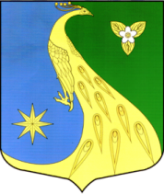 Инв. № ПЗ.06-03.12 Генеральный план  Скребловского сельского поселения Лужского муниципального районаЛенинградской области Положение о территориальном планированииТом II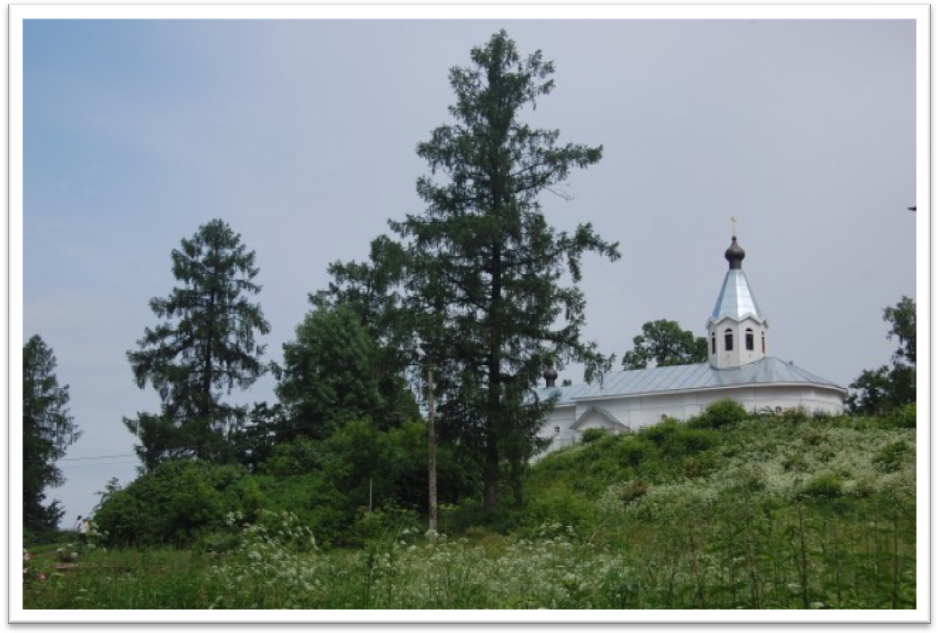 Санкт-Петербург - Скреблово.Утвержден Решением совета депутатов Скребловского сельского поселенияОт «19»декабря . № 209ГЕНЕРАЛЬНЫЙ ПЛАНСКРЕБЛОВСКОГО СЕЛЬСКОГО ПОСЕЛЕНИЯ ЛУЖСКОГО МУНИЦИПАЛЬНОГО РАЙОНА ЛЕНИНГРАДКОЙ ОБЛАСТИОБЩИЕ ПОЛОЖЕНИЯГенеральный план муниципального образования Скребловское сельское поселение Лужского муниципального района Ленинградской области (далее – генеральный план) разработаны в соответствии с Конституцией Российской Федерации, Градостроительным кодексом Российской Федерации, Земельным кодексом Российской Федерации, Федеральным законом «Об общих принципах организации местного самоуправления в Российской Федерации» от 6 октября 2003 года № 131-ФЗ, иными федеральными законами и нормативными правовыми актами Российской Федерации, законами и иными нормативными правовыми актами Ленинградской области, Уставом Скребловского сельского поселения Лужского муниципального района, иными муниципальными правовыми актами Лужского  муниципального района и Скребловского сельского поселения;При осуществлении территориального планирования муниципального образования учтены интересы Российской Федерации по реализации полномочий федеральных органов государственной власти на территории муниципального образования, а также необходимость создания благоприятных условий для реализации федеральных целевых программ;При осуществлении территориального планирования муниципального образования учтены интересы Ленинградской области по реализации полномочий органов государственной власти Ленинградской области на территории муниципального образования, а также необходимость создания благоприятных условий для реализации Концепции социально-экономического развития Ленинградской области на стратегическую перспективу до 2025 года (проект областного закона одобрен постановлением Правительства Ленинградской области от 19 августа 2010 года № 219) и долгосрочных (региональных) целевых программ;Предложения выполнены с учетом «Схемы территориального планирования Лужского муниципального района Ленинградской области», утвержденным Решением совета депутатов Лужского муниципального района ноября 2012 года, основных направлений социально-экономического развития Скребловского сельского поселения, согласованных протоколом совещания от 25 октября .;Этапы территориального планирования:I этап (1 очередь строительства) – до 2020 года,II этап (расчетный срок строительства) – до 2035 года;Отображение на схемах существующих и планируемых объектов капитального строительства федерального и регионального значения, местного значения муниципального района выполнено в целях обеспечения информационной целостности предложений и не относится к мероприятиям территориального планирования Скребловского сельского поселения. УЧЕТ ИНТЕРЕСОВ РОССИЙСКОЙ ФЕДЕРАЦИИ ПРИ ОСУЩЕСТВЛЕНИИ ТЕРРИТОРИАЛЬНОГО ПЛАНИРОВАНИЯ СКРЕБЛОВСКОГО СЕЛЬСКОГО ПОСЕЛЕНИЯ ЛУЖСКОГО  МУНИЦИПАЛЬНОГО РАЙОНА ЛЕНИНГРАДСКОЙ ОБЛАСТИТранспортная инфраструктураАвтомобильный транспорт1 очередьреконструкция автомобильной дороги федерального значения Санкт-Петербург – Псков – Пустошка – Невель до границы с Республикой БеларусьЭлектроснабжениерасчетный срокВ соответствии с «Генеральной схемы размещения объектов электроэнергетики на период до 2020 года с перспективой до 2030 года», одобренной распоряжением Правительства Российской Федерации от 22 февраля . № 215-р, с целью повышения надежности электроснабжения потребителей Лужского энергорайона Ленинградской области на расчетный срок планируется:новое строительство ВЛ 330 кВ от ПС 330 кВ «Лужская» до ПС 330 кВ «Псков» протяженностью , из них по территории Скребловского сельского поселения . УЧЕТ ИНТЕРЕСОВ ЛЕНИНГРАДСКОЙ ОБЛАСТИ ПРИ ОСУЩЕСТВЛЕНИИ ТЕРРИТОРИАЛЬНОГО ПЛАНИРОВАНИЯ СКРЕБЛОВСКОГО СЕЛЬСКОГО ПОСЕЛЕНИЯ ЛУЖСКОГО МУНИЦИПАЛЬНОГО РАЙОНА ЛЕНИНГРАДСКОЙ ОБЛАСТИГазоснабжениеВ соответствии с «Генеральной схемой газоснабжения и газификации Ленинградской области» планируется:1 очередьразработка схемы газификации газифицируемых населенных пунктов Скребловского сельского поселения;строительство межпоселкового газопровода длиной  от ГРП пос. Пансионат «Зеленый Бор» (Лужское городское поселение) до дер. Калгановка со строительством ГРП в дер. Калгановка;расчетный срокстроительство межпоселкового газопровода длиной  от проектируемой ГРП дер. Калгановка до проектируемой ГРП в дер. Раковичи со строительством ГРП в дер. Раковичи;строительство межпоселкового газопровода длиной  от проектируемой ГРП дер. Раковичи до проектируемой ГРП в пос. Скреблово со строительством ГРП в пос. Скреблово;строительство межпоселкового газопровода от проектируемого межпоселкового газопровода ГРП дер. Раковичи - ГРП в пос. Скреблово до проектируемой ГРП Ретюнь (Ретюньское сельское поселение), по территории Скребловского сельского поселение ;Электроснабжение1 очередьреконструкция ВЛ 35 кВ (ПС № 36 Южная - ПС № 31 Скреблово -  и ПС № 31 Скреблово - ПС № 42 Ретюнь - ) с заменой проводов АС 70 и АС 95 на провод АС 120 в габаритах ВЛ 110 кВ;реконструкция ВЛ 35 кВ ПС № 31 Скреблово – ПС № 41 Торошковичи (по территории поселения ) с заменой проводов АС 70 и АС 95 на провод АС 120 в габаритах ВЛ 110 кВ;расчетный срокреконструкция ПС 35/10 кВ № 31 «Скреблово» на ПС 110/20/10 кВ c трансформаторами мощностью 2х6,3МВА для последующего перевода распределительной сети 10 кВ на напряжение 20 кВ в целях снижения потерь при передаче электроэнергии;перевод воздушной линии (ПС № 36 Южная - ПС № 31 Скреблово - ) на напряжение 110 кВ;реконструкция ВЛ 35 кВ ПС № 41 Торошковичи – ПС № 37 Володарка (по территории поселения ) с заменой проводов АС 70 и АС 95 на провод АС 120 в габаритах ВЛ 110 кВ. УЧЕТ ИНТЕРЕСОВ ЛУЖСКОГО МУНИЦИПАЛЬНОГО РАЙОНА ПРИ ОСУЩЕСТВЛЕНИИ ТЕРРИТОРИАЛЬНОГО ПЛАНИРОВАНИЯ СКРЕБЛОВСКОГО СЕЛЬСКОГО ПОСЕЛЕНИЯ ЛУЖСКОГО МУНИЦИПАЛЬНОГО РАЙОНА ЛЕНИНГРАДСКОЙ ОБЛАСТИТранспортная инфраструктурарасчетный срокстроительство автомобильной дороги от дер. Задубье до автомобильной дороги Киевское шоссе – Невежицы (протяжённость – , V категории);Объекты образования1 очередьремонт муниципального дошкольного образовательного учреждения «Детский сад № 12»,капитальный ремонт муниципального образовательного учреждения «Скребловская средняя общеобразовательная школа»;Объекты культуры1 очередьстроительство дома культуры на 200 мест в центральной части пос. Скреблово в зоне Д, ограниченной на востоке автомобильной дорогой регионального значения Киевское шоссе – Невежицы, на востоке - границами зоны Р2, на севере и юге – зоной С1.СВЕДЕНИЯ О ВИДАХ, НАЗНАЧЕНИИ И НАИМЕНОВАНИЯХ ПЛАНИРУЕМЫХ ДЛЯ РАЗМЕЩЕНИЯ ОБЪЕКТОВ МЕСТНОГО ЗНАЧЕНИЯ ПОСЕЛЕНИЯ, ПАРАМЕТРЫ ФУНКЦИОНАЛЬНЫХ ЗОН Планировочная организация Скребловского сельского поселенияЖилые зоныЖилые зоны предназначены для размещения жилой застройки малоэтажными односемейными (индивидуальными) жилыми домами, малоэтажными многоквартирными жилыми домами и среднеэтажными многоквартирными жилыми домами. В жилых зонах допускается размещение отдельно стоящих, встроенных или пристроенных объектов социального и коммунально-бытового обслуживания населения, объектов здравоохранения, культовых зданий, объектов дошкольного, начального общего и среднего общего образования, стоянок автомобильного транспорта, и иных объектов, связанных с проживанием граждан и не оказывающих негативного воздействия на окружающую (жилую) среду.Общественно-деловые зоныОбщественно-деловые зоны предназначены для размещения объектов культуры, здравоохранения, торговли, общественного питания, социального и коммунально-бытового назначения, предпринимательской деятельности, административных учреждений, культовых зданий, стоянок автомобильного транспорта, объектов делового и финансового назначения. В общественно-деловых зонах допускается размещение гостиниц и общежитий.Производственные зоныПроизводственные зоны предназначены для размещения объектов производственного, транспортно-логистического, складского и коммунального назначения, с включением объектов общественно-деловой застройки и инженерной инфраструктуры, связанных с обслуживанием данной зоны.Зоны инженерной и транспортной инфраструктурыЗоны транспортной инфраструктуры предназначены для размещения: улично-дорожной сети, автомобильных дорог общего пользования, объектов транспорта и транспортной и инженерной инфраструктуры. В зонах транспортной инфраструктуры допускается размещение объектов связанных с обеспечением деятельности транспортной инфраструктуры и объектов придорожного сервиса, и инженерных объектов.Рекреационные зоныРекреационные зоны предназначены для размещения спортивных объектов, объектов отдыха, туризма, садов, парков и скверов. В рекреационных зонах допускается размещение объектов инженерной и транспортной инфраструктур, а также общественно-деловых объектов связанных с обслуживанием данной зоны.Зоны сельскохозяйственного использованияЗоны сельскохозяйственного использования предназначены для сельскохозяйственных угодий (пашни, сенокосы, пастбища, залежи, земли, занятые многолетними насаждениями), размещения объектов сельскохозяйственного назначения, дачных хозяйств, садоводств, крестьянско-фермерских хозяйств, с включением объектов инженерной инфраструктуры, связанных с обслуживанием данной зоны.Зоны специального назначенияЗоны специального назначения предназначены для размещения кладбищ, объектов размещения отходов производства и потребления и иных объектов, размещение которых может быть обеспечено только путем выделения указанных зон и недопустимо в других зонах, а также размещения зеленых насаждений, выполняющих специальные функции, с включением объектов, размещение которых допускается в соответствии с действующим законодательством.Жилищное строительствоВыделение территорий для нового индивидуального (односемейного) жилищного строительства в границах населенных пунктов Скребловского сельского поселения в размере 120,6 га, в т. ч.:1 очередьорганизация 54,2 га в зоне Ж1 – зоне застройки индивидуальными (односемейными) жилыми домами;расчетный срокорганизация 66,4 га в зоне Ж1 – зоне застройки индивидуальными (односемейными) жилыми домами;Объекты здравоохранения1 очередьстроительство или организация встроенных/пристроенных помещениях аптечного пункта торговой площадью 30 м2 в пос. Скреблово в зоне Ж2, ограниченной на юге границами зоны Ж3, на западне – границами зоны Р1, на севере – границами зоны Р2, на востоке – ул. Центральной;строительство или организация встроенных/пристроенных помещениях аптечного пункта торговой площадью 25 м2 в северной части пос. Межозёрный в зоне Д – общественно-деловой застройки, ограниченной на западе и востоке границами посёлка, на севере – границей зоны Ж1, на юге – границей зоны Р1;Объекты культуры и спорта:1 очередьстроительство стадиона площадью поля 4 200 м2 в центральной части зоны Р2, на юге ограниченной зоной Д, на востоке – Ж1, на севере и западе – улицами без названия;строительство физкультурно-оздоровительного комплекса с площадью спортивного зала не менее 450 м2 в центральной части пос. Скреблово в зоне Р3, на западе ограниченной ул. Центральной, на севере – улицей без названия, на востоке и юге – границами зоны Ж1;размещение молодежного центра (не менее 95 м2) в планируемом доме культуры в центральной части пос. Скреблово в зоне Д, ограниченной на востоке автомобильной дорогой регионального значения Киевское шоссе – Невежицы, на востоке - границами зоны Р2, на севере и юге – зоной С1;расчетный срокстроительство спортивного комплекса с бассейном (организация в составе комплекса спортивного зала площадью не менее 690 м2, бассейна площадью зеркала воды 286 м2) в южной части пос. Межозёрный в зоне Р3, ограниченной на западе границей посёлка, на юге и востоке – границей зоны Т1, на севере – границей зоны Д.Улично-дорожная сеть1 очередьстроительство основной улицы в пос. Межозёрный, соединяющей новую зону застройки индивидуальными жилыми домами с автомобильной дорогой «подъезд к совхозу «Звездочка» протяженностью 0,92 км,строительство основной улицы в пос. Скреблово, соединяющей новую зону застройки индивидуальными жилыми домами с ул. Центральная, протяженностью 1,52 км,строительство основной улицы в дер. Домкино между вновь создаваемыми зонами застройки индивидуальными жилыми домами и зоной зеленых насаждений общего пользования протяженностью 0,20 км,строительство основной улицы в дер. Заорешье, соединяющей новую зону застройки индивидуальными жилыми домами с автомобильной дорогой «подъезд к дер. Заорешье» протяженностью 0,44 км,строительство основной улицы в дер. Старая Серёдка, соединяющей новую зону застройки индивидуальными жилыми домами с ул. Центральная протяженностью 0,80 км.расчетный срокстроительство основной улицы в пос. Скреблово, соединяющей новую зону жилой застройки индивидуальными жилыми домами с ул. Центральная, протяженностью 1,61 км,строительство второстепенной улицы в дер. Калгановка в зоне новой зоне застройки индивидуальными жилыми домами протяженностью 0,39 км,реконструкция основной улицы (без названия) и основной улицы (ул. Липовая Аллея) в дер. Калгановка протяженностью 0,86 км, строительство основной улицы в дер. Новый Брод, соединяющей новую зону застройки индивидуальными жилыми домами с основными улицами населенного пункта протяженностью 0,44 км,строительство основной улицы в дер. Старая Серёдка, соединяющей новую зону застройки индивидуальными жилыми домами с ул. Центральная, протяженностью 1,94 км. строительство основной улицы в дер. Навалок, соединяющей зону застройки индивидуальными жилыми домами с ул. Центральная, протяженностью 0,60 кмЭлектроснабжение1 очередьстроительство воздушных линий 10 кВ в параметрах ВЛ 20 кВ протяженностью 30,4 м и трансформаторной подстанции 10/0,4 кВ мощностью 1х250 кВт в пос. Межозёрный,строительство воздушных линий 10 кВ в параметрах ВЛ 20 кВ протяжённостью 111,7 м и трансформаторной подстанции 10/0,4 кВ мощностью 1х400 кВт в пос. Скреблово,строительство воздушных линий 10 кВ в параметрах ВЛ 20 кВ протяжённостью 78 м и трансформаторной подстанции 10/0,4 кВ мощностью 1х250 кВт в дер. Старая Серёдкареконструкция существующих воздушных линий 10 кВ, отслуживший срок службы, в параметрах ВЛ 20 кВ;расчетный срокперевод существующей распределительной сети 10 кВ на напряжение 20 кВ после реконструкции ПС № 31 «Скреблово» в целях снижения потерь при передаче электроэнергии,реконструкция существующих трансформаторных подстанций с переводом на напряжение 20/0,4 кВ,строительство воздушных линий 20 кВ протяженностью 253,5 м и трансформаторной подстанции 20/0,4 кВ мощностью 1х250 кВт в пос. Скреблово,строительство воздушных линий 20 кВ протяжённостью 340 м и трансформаторной подстанции 20/0,4 кВ мощностью 1х400 кВт в дер. Старая Серёдка.Газоснабжение и теплоснабжение 1 очередьстроительство новой блок-модульной газовой котельной в центральной части пос. Скреблово (мощностью 3,0 Гкал/час) в зоне И, ограниченной на севере и юге границами зоны Р1, на западе - автомобильной дорогой регионального значения Киевское шоссе – Невежицы, на востоке – границей посёлка; строительство газопровода от существующей газопроводной сети поселка до новой блок-модульной газовой котельной в пос. Скреблово – 0,38 км,реконструкция существующей котельной в южной части пос. Межозёрный (мощностью 2,95 Гкал/час) в зоне И, ограниченной на севере, западе и востоке границами посёлка, на юге – границей зоны Д, и строительство газопровода от существующей газопроводной сети поселка до реконструируемой котельной – 0,27 км,строительство распределительных сетей газоснабжения для подачи сетевого природного газа населению в дер. Калгановка – 0,62 км;расчетный срокстроительство распределительных сетей газоснабжения для подачи сетевого природного газа населению в дер. Калгановка – 0,25 км,строительство распределительных сетей газоснабжения для подачи сетевого природного газа населению в дер. Раковичи – 1,84 км.Водоснабжения 1 очередьстроительство водоочистных сооружений на существующих водозаборах пос. Скреблово, пос. Межозёрный, дер. Большие Шатновичи, дер. Калгановка, дер. Наволок,строительство 1,77 км водопроводных сетей в новой зоне застройки индивидуальными жилыми домами в восточной части пос. Скреблово,строительство 1,44 км водопроводных сетей в новой зоне застройки индивидуальными жилыми домами в южной части пос. Межозёрный,строительство 0,34 км водопроводных сетей в новой зоне застройки индивидуальными жилыми домами в южной части дер. Калгановка,строительство скважины в южной части дер. Старая Серёдка в районе нового жилищного освоения со строительством водоочистных сооружений в зоне И, ограниченной на юге и востоке границами деревни, на севере и западе – границами зоны Ж1;строительство 1,54 км водопроводных сетей в новой зоне застройки индивидуальными жилыми домами в южной части дер. Старая Серёдка;расчетный срокстроительство 1,60 км водопроводных сетей в новой зоне застройки индивидуальными жилыми домами в восточной части пос. Скреблово,строительство скважины в юго-западной части дер. Домкино со строительством водоочистных сооружений в зоне И, ограниченной на севере и западе границами зоны Ж1, на востоке – улицей без названия, на юге – границей зоны Д;строительство 1,0 км водопроводных сетей в новой зоне застройки индивидуальными жилыми домами в западной части дер. Домкино,строительство 0,57 км водопроводных сетей в новой зоне застройки индивидуальными жилыми домами в южной части дер. Калгановка,строительство 1,33 км водопроводных сетей в новой зоне застройки индивидуальными жилыми домами в южной части дер. Старая Серёдка,строительство 0,72 км водопроводных сетей в новой зоне застройки индивидуальными жилыми домами в южной части дер. Навалок.Водоотведение хозяйственно-бытовых стоков1 очередьстроительство блока доочистки канализационных очистных сооружений на КОС в пос. Скреблово в зоне И, зоне объектов инженерной инфраструктуры, коммунальных объектов,модернизация канализационных очистных сооружений в пос. Межозёрный для достижения эффективной очистки сточных вод в зоне И, зоне объектов инженерной инфраструктуры, коммунальных объектов,перекладка существующих канализационных сетей в пос. Скреблово и пос. Межозёрный, отслуживших срок службы и находящихся в неудовлетворительном состоянии.Туризм и рекреация1 очередьсоздание зеленых насаждений общего пользования в пос. Скреблово, пос. Межозёрный, дер. Большие Шатновичи, дер. Боднево, дер. Брод, дер. Бутковичи, дер. Ванино Поле, дер. Великое Село, дер. Домкино, дер. Задубье, дер. Заречье, дер. Заорешье, дер. Калгановка, дер. Навалок, дер. Надевицы, дер. Новый Брод, дер. Репьи, дер. Югостицы, м. ГЭС-1, м. Санаторий «Красный Вал» – зон Р1, зоне зеленых насаждений общего пользования.организация туристических маршрутов:пешеходные маршруты:дер. Наволок – дер. Репьи – дер. Югостицы – длина маршрута 16 км, с организацией мест базирования в дер. Югостицы, «зелёных стоянок» дер. Наволок, дер. Репьи;маршруты для маломерных безмоторных судов:оз. Врево с организацией оборудованного причалом места отдыха («зелёной стоянки») в дер. Александровка;водный маршрут:оз. Врево – р. Быстрица – оз. Череменецкое – р. Ропотка - с созданием «зеленых стоянок» у дер. Александровка, дер. Брод, м. Санаторий «Красный Вал».организация «зелёных стоянок» на существующем велосипедном маршруте:в м. Санаторий «Красный Вал», дер. Голубково;организация зеленых стоянок на существующем водном маршруте для безмоторных маломерных судов по оз. Череменецкое в  дер. Наволок, дер. Репьи, дер. Петровская Горка, м. Череменец;организация зоны объектов туризма, баз отдыха, детских оздоровительных лагерей (Р4) в границах дер. Репьи на территории усадьбы «Репьи» общей площадью 2,46 га.Сохранение объектов культурного наследияВ течение расчетного срокаопределение списка объектов, имеющих признаки объектов культурного наследия с целью подготовки документов для включения в единый государственный реестр объектов культурного наследия народов Российской Федерации в качестве объектов культурного наследия местного значения,осуществление мероприятия по сохранению объектов культурного наследия – воинских захоронений, расположенных на территории муниципального образования согласно Федеральному закону от 14 января 1993 г. № 4292 (ред. От 18 июля 2011 г.) «Об увековечивании памяти погибших при защите Отечества»Охрана окружающей среды и обеспечение экологической безопасностиВ области охраны атмосферного воздуха:1 очередьввод запрета на сжигание отходов и растительных остатков на территориях общего пользования,сохранение и поддержание защитного озеленения;расчётный срокснижение вредного воздействия автомобильного транспорта путем создания зеленых защитных полос из пыле- и газоустойчивых зеленых насаждений вдоль транспортных магистралей и улично-дорожной сети, озеленение санитарно-защитных зон;В области охраны водных ресурсов:1 очередьорганизация системы удаления жидких бытовых отходов из частного сектора,строгий контроль над соблюдением режима водоохранных зон, прибрежных защитных полос, поддержание озеленения прибрежных защитных полос и водоохранных зон;расчётный срокорганизация отвода дождевых стоков по дренажной сети, в т.ч. вокруг кладбищ,установка ЗСО источников питьевого водоснабжения (артезианских скважин),содействие установке индивидуальных герметичных септиков в неканализованных населённых пунктах, в том числе с использованием биофильтров (вблизи водоохранных и санитарно-защитных зон),ограничение применения ядохимикатов и удобрений, решение проблемы утилизации навоза;В области охраны почв:1 очередьразработка проектно-сметной документации и строительство блока доочистки для достижения эффективной очистки сточных вод КОС  пос. Скреблово,рассмотрение возможности установки модульной мешковой сушилки закрытой конструкции, иных способов утилизации, компостирования или вывоза осадка КОС с выбором оптимального для  Скребловского сельского поселения обработки осадка, образующегося в результате эксплуатации КОС;организация санитарной очистки территории поселения и предупреждение возникновения несанкционированных свалок,соблюдение экологических требований при проведении строительных работ: снятие и складирование почвенного слоя с целью использования его для рекультивации нарушенных территорий после отработки месторождения и для использования при благоустройстве территории после окончания строительных работ;расчетный срокорганизация мониторинговых наблюдений за состоянием почвенного покрова на территории поселения;инвентаризация нарушенных земель с последующей их рекультивацией и экореабилитацией. В области организации санитарной очистки территории:1 очередьорганизация мест для сбора ТБО и КГО в населённых пунктах в соответствии с требованиями СанПиН 42-128-4690-88 п. 2.2., обустройство контейнерных площадок, комплектация их контейнерами, ограждением, препятствующим проникновению на территорию животных, навесом для защиты от влаги, твёрдым покрытием и удобными подъездами для мусоровозного транспорта в любое время года,обеспечить периодичность вывоза ТБО и КГО от населения, в соответствии с требованием СанПиН 42-128-4690-88 п. 2.2.1.,комплектование автопарка современным спецавтотранспортом, необходимым для вывоза ТБО, КГО и ЖБО и для выполнения работ по летней и зимней уборке автодорог,расчётный срок:организация механизированной летней и зимней уборки в соответствии с санитарно-гигиеническими требованиями СанПиН 42-128-4690-88 п.4.,организация мониторинговых наблюдений за состоянием почвенного покрова на территории поселения,недопущение образования несанкционированных свалок и экономически целесообразная минимизация количества объектов хранения отходов,содействие организации сбора вторичного сырья (макулатуры, металлолома, стеклотары) на дальнейшую переработку.ТЕХНИКО-ЭКОНОМИЧЕСКИЕ ПОКАЗАТЕЛИ         ГЕНЕРАЛЬНОГО ПЛАНА СКРЕБЛОВСКОГО СЕЛЬСКОГО ПОСЕЛЕНИЯ ЛУЖСКОГО МУНИЦИПАЛЬНОГО РАЙОНА ЛЕНИНИГРАДСКОЙ ОБЛАСТИЖ1– зона застройки индивидуальными (односемейными) 1-3 этажными жилыми домами Этажность – до 3х этажей включительно,Плотность застройки – 500 –  на  (10-15 чел./га)Ж2– зона застройки малоэтажными многоквартирными 3-4 этажными жилыми домамиЭтажность – 3-4 этажа включительно,Плотность застройки –  на  (80-100 чел./га),Ж3– зона застройки среднеэтажными многоквартирными 5 этажными жилыми домамиЭтажность – 5 этажей включительно.Плотность застройки –  на  (125-175 чел./га)Д– зона всех видов общественно-деловой застройки.Коэффициент плотности застройки общественно-деловых зон не более 0,5.П– зона промышленных, транспортно-логистических и инженерных объектов с санитарно-защитной зоной не более 100 мПК– зона коммунально-складских объектов с санитарно-защитной зоной не более 100 мУ– зона улично-дорожной сети с включением объектов инженерной инфраструктурыИ– зона объектов инженерной инфраструктуры, коммунальных объектовТ1– зона объектов автомобильного транспортаТ2– зона транспортной инфраструктурыР1– зона зеленых насаждений общего пользованияР2– зона плоскостных спортивных сооружение (игровых площадок, игровых полей)Р3– зона спортивных объектовЭтажность – от 1 до 3 этажей (включительно),Коэффициент застройки – не более 0,7Р4– зона баз отдыха, детских оздоровительных и спортивных лагерейПлощадь застройки зоны Р4 определяется из расчета 130 м2 на 1 место.С1– зона огородовС2– зона сельскохозяйственных предприятий, крестьянско-фермерских хозяйствС3– зона дачных и садоводческих объединений граждан К1– зона кладбищК2– зона зеленых насаждений, выполняющих специальные функцииК3– зона размещения объектов обращения с отходами производства и потребления№Наименование показателяЕдиница измеренияЕдиница измеренияСоврем. состояниеСоврем. состояние1 очередьРасчетный срок№Наименование показателяЕдиница измеренияЕдиница измерения2012 год2012 год2020 год2035 год12334456IТЕРРИТОРИЯ1Общая площадь земель в границах муниципального образованиягага21 208,921 208,921 208,921 208,9Земли лесного фонда1 703,61 703,68 884,38 884,3Земли сельскохозяйственного назначения15 372,315 372,38 049,28 049,2В т.ч. мелиорированные землиГаГа5 0415 0415 0415 041ЗАО «Скреблово»Га Га 3 4853 4853 4853 485Бывший совхоз АОЗТ «Звездочка»Га Га 1 5561 5561 5561 556Земли промышленности, энергетики, транспорта, связи, радиовещания, телевидения, информатики, земли для обеспечения космической деятельности, земли обороны, безопасности и земли иного специального назначения;417,9417,9413,7413,7Земли водного фонда2 536,82 536,82 536,82 536,8Земли запаса66,966,966,966,9Земли особо охраняемых территорий и объектов138,2138,2136,6136,62Общая площадь земель в границах населенных пунктов, в т.ч.:гага973,16973,161 121,41 121,42.1.дер. Александровкагага19,4519,4519,4519,452.2.дер. Бодневогага9,999,993,483,482.3.дер. Большие Шатновичигага23,5623,5623,5623,562.4.дер. Бродгага69,2969,2969,2969,292.5.дер. Бутковичигага12,8612,8612,8612,862.6.дер. Ванино Полегага11,6911,6911,7011,702.7.дер. Великое Селогага19,9619,9619,9619,962.8.дер. Голубковогага49,8349,8349,8349,832.9.дер. Госткиногага55,5555,5549,2249,222.10.м. ГЭС-1гага4,794,794,794,792.11.дер. Домкиногага93,0093,0091,3091,302.12.дер. Задубьегага14,3114,3114,3114,312.13.дер. Заорешьегага60,3360,3368,1468,142.14.дер. Заречьегага14,2214,2214,2214,222.15.дер. Калгановкагага32,4232,4237,5837,582.16.дер. Красный Октябрьгага2,892,892,892,892.17.дер. Малые Шатновичигага10,0510,0510,0510,052.18.пос. Межозёрныйгага41,6441,6436,8136,812.19.дер. Наволокгага66,4666,4679,2179,212.20.дер. Надевицыгага11,9011,9011,9011,902.21.дер. Невежицыгага7,567,567,567,562.22.дер. Новая Серёдкагага34,6034,6034,6034,602.23.дер. Новый Бродгага28,1928,1928,1928,192.24.дер. Петровская Горкагага34,3834,3834,3834,382.25.дер. Раковичигага38,2738,2738,2738,272.26.дер. Рассохигага12,4012,4012,4012,402.27.дер. Репьигага17,3317,3324,6924,692.28.м. Санаторий «Красный Вал»гага5,315,315,315,312.29.пос. Скребловогага55,4955,49133,32133,322.30.дер. Старая Серёдкагага77,4077,40117,71117,712.31.дер. Чайковогага6,096,096,096,092.32.м. Череменецгага0,000,002,132,132.33.дер. Югостицыгага31,9531,9546,2246,223.Общая площадь земель в границах застройкигага1 293,911 293,911 595,781 667,583.1.Жилая зонагага744,47744,47827,79892,513.1.Жилая зона% от общей площади земель в установленных границах муниципального образования% от общей площади земель в установленных границах муниципального образования3,53,53,94,2В том числе:3.1.1.Зона застройки индивидуальными жилыми домамиГаГа733,95733,95809,12873,843.1.1.Зона застройки индивидуальными жилыми домами%%3,53,53,84,13.1.2.Зона застройки малоэтажными многоквартирными жилыми домамиГаГа10,5210,5216,9816,983.1.2.Зона застройки малоэтажными многоквартирными жилыми домами%%0,00,00,10,13.1.3.Зона застройки среднеэтажными многоквартирными жилыми домамиГаГа0,000,001,691,693.1.3.Зона застройки среднеэтажными многоквартирными жилыми домами%%0,00,00,00,03.2.Общественно-деловая зонаГаГа1,251,258,9410,453.2.Общественно-деловая зона%%0,00,00,00,03.3.Рекреационные зоныГаГа120,55120,55172,65172,993.3.Рекреационные зоны%%0,60,60,80,8В том числе:3.3.1.Зона зеленых насаждений общего пользованияГаГа0,000,0041,2841,283.3.1.Зона зеленых насаждений общего пользования%%0,00,00,20,23.3.2.Зона плоскостных спортивных сооруженийГаГа0,000,008,078,073.3.2.Зона плоскостных спортивных сооружений%%0,00,00,00,03.3.3.Зона спортивных объектовГаГа0,000,000,280,623.3.3.Зона спортивных объектов%%0,00,00,00,03.3.4.Зона объектов туризма, баз отдыха, детских оздоровительных лагерейГаГа120,55120,55123,02123,023.3.4.Зона объектов туризма, баз отдыха, детских оздоровительных лагерей%%0,60,60,60,63.4.Производственные зоныГаГа11,9711,9720,4420,443.4.Производственные зоны%%0,10,10,10,1В том числе:3.4.1.Зоны промышленных объектов, транспортно-логистический и инженерных объектовГаГа10,1510,1513,1913,193.4.1.Зоны промышленных объектов, транспортно-логистический и инженерных объектов%%0,00,00,10,13.4.2.Зона коммунально-складских объектовГаГа1,821,827,257,253.4.2.Зона коммунально-складских объектов%%0,00,00,00,03.5.Сельскохозяйственные зоныГаГа362,18362,18414,52414,523.5.Сельскохозяйственные зоны%%1,71,72,02,0В том числе:3.5.1.Зоны огородов ГаГа14,0114,018,768,763.5.1.Зоны огородов %%0,10,10,00,03.5.2Зона сельскохозяйственных предприятий и крестьянско-фермерских хозяйствГаГа69,3269,3267,7967,793.5.2Зона сельскохозяйственных предприятий и крестьянско-фермерских хозяйств%%0,30,30,30,33.5.3.Зона дачных и садоводческих некоммерческих объединений гражданГаГа278,85278,85337,97337,973.5.3.Зона дачных и садоводческих некоммерческих объединений граждан%%1,31,31,61,63.6Зоны инженерных и транспортных инфраструктурГаГа1,801,808,839,253.6Зоны инженерных и транспортных инфраструктур%%0,00,00,00,0В том числе:3.6.1.Зона объектов инженерной инфраструктурыГаГа1,351,353,753,873.6.1.Зона объектов инженерной инфраструктуры%%0,00,00,00,03.6.2.Зоны объектов автомобильного транспортаГаГа0,450,455,085,383.6.2.Зоны объектов автомобильного транспорта%%0,00,00,00,03.6.3.Зона объектов транспортной инфраструктурыГаГа0,000,000,000,003.6.3.Зона объектов транспортной инфраструктуры%%0,00,00,00,03.7Зоны специального назначенияГаГа3,983,9820,1420,143.7Зоны специального назначения%%0,00,00,10,1В том числе:3.7.1.Зоны кладбищГаГа3,983,987,407,403.7.1.Зоны кладбищ%%0,00,00,00,03.7.2.Зона зеленых насаждений, выполняющих специальные функцииГаГа0,000,0012,7112,713.7.2.Зона зеленых насаждений, выполняющих специальные функции%%0,00,00,10,13.7.3.Зона размещения объектов обращения с отходами производства и потребленияГаГа0,000,000,030,033.7.3.Зона размещения объектов обращения с отходами производства и потребления%%0,00,00,00,03.8Зоны улично-дорожной сетиГаГа47,7047,7056,6761,483.8Зоны улично-дорожной сети%%0,20,20,30,33.9Зоны сохраняемых природных ландшафтовГаГа0,000,0067,4267,423.9Зоны сохраняемых природных ландшафтов%%0,00,00,30,33.10Прочие территорииГаГа172,45172,4575,994,204.      Общая площадь земель в границах застройки по каждому населенному пункту:4.      Общая площадь земель в границах застройки по каждому населенному пункту:4.      Общая площадь земель в границах застройки по каждому населенному пункту:4.      Общая площадь земель в границах застройки по каждому населенному пункту:4.      Общая площадь земель в границах застройки по каждому населенному пункту:4.      Общая площадь земель в границах застройки по каждому населенному пункту:4.      Общая площадь земель в границах застройки по каждому населенному пункту:4.      Общая площадь земель в границах застройки по каждому населенному пункту:4.1Площадь дер. АлександровкаГаГа19,4519,4519,4519,454.1.1Жилые зоныГаГа18,6618,6618,6618,664.1.1Жилые зоны% от площади земель в границах населенного пункта% от площади земель в границах населенного пункта96,396,396,396,3В том числе:4.1.1.1Зона застройки индивидуальными жилыми домамиГаГа18,6618,6618,6618,664.1.1.1Зона застройки индивидуальными жилыми домами%%96,396,396,396,34.2.1Общественно-деловая зонаГаГа0,020,020,020,024.2.1Общественно-деловая зона%%0,10,10,10,14.1.3Зоны улично-дорожной сетиГаГа0,710,710,710,714.1.3Зоны улично-дорожной сети%%3,73,73,73,74.1.4Прочие территорииГаГа0,060,060,060,064.2Площадь дер. БодневоГаГа9,999,993,483,484.2.1Жилые зоныГаГа1,751,751,752,984.2.1Жилые зоны%%89,389,377,750,3В том числе:4.2.1.1Зона застройки индивидуальными жилыми домамиГаГа1,751,751,752,984.2.1.1Зона застройки индивидуальными жилыми домами%%89,389,377,785,54.2.2Рекреационные зоныГаГа0,000,000,370,374.2.2Рекреационные зоны%%0,00,016,510,7В том числе:4.2.2.1Зона зеленых насаждений общего пользованияГаГа0,00,00,40,44.2.2.1Зона зеленых насаждений общего пользования%%0,00,016,510,74.2.3Зоны улично-дорожной сетиГаГа0,210,210,090,094.2.3Зоны улично-дорожной сети%%10,710,73,92,54.2.4Зоны сохраняемых природных ландшафтовГаГа0,000,000,040,044.2.4Зоны сохраняемых природных ландшафтов%%0,00,01,91,24.2.5Прочие территорииГаГа8,038,031,230,004.3Площадь дер. Большие ШатновичиГаГа23,5623,5623,5623,564.3.1Жилые зоныГаГа20,2720,2720,2720,274.3.1Жилые зоны%%92,792,784,684,6В том числе:4.3.1.1Зона застройки индивидуальными жилыми домамиГаГа19,9419,9419,9419,944.3.1.1Зона застройки индивидуальными жилыми домами%%92,792,784,684,64.3.2Рекреационные зоныГаГа0,000,000,180,184.3.2Рекреационные зоны%%0,00,00,80,8В том числе:4.3.2.1Зона зеленых насаждений общего пользованияГаГа0,180,184.3.2.1Зона зеленых насаждений общего пользования%%0,00,00,80,84.3.3Зоны инженерных и транспортных инфраструктурГаГа0,000,000,360,364.3.3Зоны инженерных и транспортных инфраструктур%%0,00,01,51,5В том числе:4.3.3.1Зона объектов инженерной инфраструктурыГаГа0,000,000,360,364.3.3.1Зона объектов инженерной инфраструктуры%%0,00,01,51,54.3.4Зоны улично-дорожной сетиГаГа1,241,241,241,244.3.4Зоны улично-дорожной сети%%5,85,85,35,34.3.5Зоны сохраняемых природных ландшафтовГаГа0,000,001,511,514.3.5Зоны сохраняемых природных ландшафтов%%0,00,06,46,44.3.6 Прочие территорииГаГа2,052,050,000,004.4Площадь дер. БродГаГа69,2969,2969,2969,294.4.1Жилые зоныГаГа53,9953,9953,0753,074.4.1Жилые зоны%%93,793,776,676,6В том числе:4.4.1.1Зона застройки индивидуальными жилыми домамиГаГа53,9953,9953,0753,074.4.1.1Зона застройки индивидуальными жилыми домами%%93,793,776,676,64.4.2Общественно-деловая зонаГаГа0,040,040,040,044.4.2Общественно-деловая зона%%0,10,10,10,14.4.3Рекреационные зоныГаГа0,000,002,812,814.4.3Рекреационные зоны%%0,00,04,14,1В том числе:4.4.3.1Зона зеленых насаждений общего пользованияГаГа0,00,02,82,84.4.3.1Зона зеленых насаждений общего пользования%%0,00,04,14,14.4.4Зоны улично-дорожной сетиГаГа3,583,583,583,584.4.4Зоны улично-дорожной сети%%6,26,25,25,24.4.5Зоны сохраняемых природных ландшафтовГаГа0,000,009,769,764.4.5Зоны сохраняемых природных ландшафтов%%0,00,014,114,14.4.6Прочие территорииГаГа11,6911,690,050,054.5Площадь дер. БутковичиГаГа12,8612,8612,8612,864.5.1Жилые зоныГаГа10,6410,6410,6410,644.5.1Жилые зоны%%95,395,383,083,0В том числе:4.5.1.1Зона застройки индивидуальными жилыми домамиГаГа10,6410,6410,6410,644.5.1.1Зона застройки индивидуальными жилыми домами%%95,395,383,083,04.5.2Рекреационные зоныГаГа0,000,001,111,114.5.2Рекреационные зоны%%0,00,08,68,6в том числе:4.5.2.1Зона зеленых насаждений общего пользованияГаГа1,11,14.5.2.1Зона зеленых насаждений общего пользования%%0,00,08,68,64.5.3Зоны улично-дорожной сетиГаГа0,530,530,530,534.5.3Зоны улично-дорожной сети%%4,74,74,14,14.5.4Зоны сохраняемых природных ландшафтовГаГа0,000,000,540,544.5.4Зоны сохраняемых природных ландшафтов%%0,00,00,50,54.5.5Прочие территорииГаГа1,691,690,040,044.6Площадь дер. Ванино ПолеГаГа11,6911,6911,6911,694.6.1Жилые зоныГаГа8,248,247,758,624.6.1Жилые зоны%%95,895,871,673,7В том числе:4.6.1.1Зона застройки индивидуальными жилыми домамиГаГа8,248,247,758,624.6.1.1Зона застройки индивидуальными жилыми домами%%95,895,871,673,74.6.2Рекреационные зоныГаГа0,000,001,361,364.6.2Рекреационные зоны%%0,00,012,511,6в том числе:4.6.2.1Зона зеленых насаждений общего пользованияГаГа0,00,00,970,974.6.2.1Зона зеленых насаждений общего пользования%%0,00,09,08,34.6.2.2.Зона плоскостных спортивных сооруженийГаГа0,00,00,380,384.6.2.2.Зона плоскостных спортивных сооружений%%0,00,03,53,34.6.3Зоны улично-дорожной сетиГаГа0,360,360,360,364.6.3Зоны улично-дорожной сети%%4,24,23,33,14.6.4Зоны сохраняемых природных ландшафтовГаГа0,000,001,351,354.6.4Зоны сохраняемых природных ландшафтов%%0,00,012,511,64.6.5Прочие территорииГаГа3,093,090,880,014.7Площадь дер. Великое СелоГаГа19,9619,9619,9619,964.7.1Жилые зоныГаГа17,2317,2317,2317,234.7.1Жилые зоны%%93,993,986,886,8В том числе:4.7.1.1Зона застройки индивидуальными жилыми домамиГаГа17,2317,2317,2317,234.7.1.1Зона застройки индивидуальными жилыми домами%%93,993,986,886,84.7.2Рекреационные зоныГаГа0,000,000,940,944.7.2Рекреационные зоны%%0,00,04,74,7в том числе:4.7.2.1Зона зеленых насаждений общего пользованияГаГа0,00,00,940,944.7.2.1Зона зеленых насаждений общего пользования%%0,00,04,74,74.7.3Зоны улично-дорожной сетиГаГа1,111,111,111,114.7.3Зоны улично-дорожной сети%%6,16,15,65,64.7.4Зоны сохраняемых природных ландшафтовГаГа0,000,000,560,564.7.4Зоны сохраняемых природных ландшафтов%%0,00,02,82,84.7.5Прочие территорииГаГа1,621,620,110,114.8Площадь дер. ГолубковоГаГа49,8449,8449,8449,844.8.1Жилые зоныГаГа40,0440,0440,0440,044.8.1Жилые зоны%%88,988,980,880,8В том числе:4.8.1.1Зона застройки индивидуальными жилыми домамиГаГа39,9239,9239,9239,924.8.1.1Зона застройки индивидуальными жилыми домами%%88,688,680,580,54.8.1.2Зона застройки малоэтажными многоквартирными жилыми домамиГаГа0,130,130,130,134.8.1.2Зона застройки малоэтажными многоквартирными жилыми домами%%0,30,30,30,34.8.2Общественно-деловая зонаГаГа0,090,090,090,094.8.2Общественно-деловая зона%%0,20,20,20,24.8.3Рекреационные зоныГаГа0,000,000,360,364.8.3Рекреационные зоны%%0,00,00,70,74.8.3.1.Зона плоскостных спортивных сооруженийГаГа0,000,000,360,364.8.3.1.Зона плоскостных спортивных сооружений%%0,00,00,70,74.8.4Зоны инженерных и транспортных инфраструктурГаГа0,450,450,450,454.8.4Зоны инженерных и транспортных инфраструктур%%1,01,00,90,9В том числе:4.8.4.1Зоны объектов автомобильного транспортаГаГа0,450,450,450,454.8.4.1Зоны объектов автомобильного транспорта%%1,01,00,90,94.8.5Зоны специального назначенияГаГа2,732,732,732,734.8.5Зоны специального назначения%%6,16,15,55,5В том числе:4.8.5.1Зоны кладбищГаГа2,732,732,732,734.8.5.1Зоны кладбищ%%6,16,15,55,54.8.6Зоны улично-дорожной сетиГаГа1,731,731,731,734.8.6Зоны улично-дорожной сети%%3,83,83,53,54.8.7Зоны сохраняемых природных ландшафтовГаГа0,000,004,164,164.8.7Зоны сохраняемых природных ландшафтов%%0,00,08,48,44.8.8Прочие территорииГаГа4,804,800,270,274.9Площадь дер. ГосткиноГаГа55,5555,5549,2249,224.9.1Жилые зоныГаГа43,4243,4243,4243,424.9.1Жилые зоны%%94,694,688,288,2В том числе:4.9.1.1Зона застройки индивидуальными жилыми домамиГаГа43,3543,3543,3543,354.9.1.1Зона застройки индивидуальными жилыми домами%%94,494,488,188,14.9.1.2Зона застройки малоэтажными многоквартирными жилыми домамиГаГа0,070,070,070,074.9.1.2Зона застройки малоэтажными многоквартирными жилыми домами%%0,20,20,10,14.9.2Рекреационные зоныГаГа0,000,000,790,794.9.2Рекреационные зоны%%0,00,01,61,6в том числе:4.9.2.1Зона плоскостных спортивных сооруженийГаГа0,000,000,790,794.9.2.1Зона плоскостных спортивных сооружений%%0,00,01,61,64.9.3Зоны инженерных и транспортных инфраструктурГаГа0,190,190,190,194.9.3Зоны инженерных и транспортных инфраструктур%%0,40,40,40,4В том числе:4.9.3.1Зона объектов инженерной инфраструктурыГаГа0,190,190,190,194.9.3.1Зона объектов инженерной инфраструктуры%%0,40,40,40,44.9.4Зоны специального назначенияГаГа0,000,000,970,974.9.4Зоны специального назначения%%0,00,02,02,0В том числе:4.9.4.1Зона зеленых насаждений, выполняющих специальные функцииГаГа0,000,000,970,974.9.4.1Зона зеленых насаждений, выполняющих специальные функции%%0,00,02,02,04.9.5Зоны улично-дорожной сетиГаГа2,302,302,302,304.9.5Зоны улично-дорожной сети%%5,05,04,74,74.9.6Зоны сохраняемых природных ландшафтовГаГа0,000,001,551,554.9.6Зоны сохраняемых природных ландшафтов%%0,00,03,13,14.9.7Прочие территорииГаГа9,649,640,010,014.10Площадь м. ГЭС-1ГаГа4,794,794,794,794.10.1Жилые зоныГаГа2,492,492,492,494.10.1Жилые зоны%%52,052,052,052,0В том числе:4.10.1.1Зона застройки индивидуальными жилыми домамиГаГа2,492,492,492,494.10.1.1Зона застройки индивидуальными жилыми домами%%96,996,952,052,04.10.2Рекреационные зоныГаГа0,000,001,131,134.10.2Рекреационные зоны%%0,00,023,623,6в том числе:4.10.2.1Зона зеленых насаждений общего пользованияГаГа0,000,000,180,184.10.2.1Зона зеленых насаждений общего пользования%%0,00,03,83,84.10.2.2Зона плоскостных спортивных сооруженийГаГа0,000,000,950,954.10.2.2Зона плоскостных спортивных сооружений%%0,00,019,819,84.10.3Зоны улично-дорожной сетиГаГа0,080,080,080,084.10.3Зоны улично-дорожной сети%%3,13,11,71,74.10.4Зоны сохраняемых природных ландшафтовГаГа0,000,001,091,094.10.4Зоны сохраняемых природных ландшафтов%%0,00,022,822,84.10.5Прочие территорииГаГа2,222,220,000,004.11Площадь дер. ДомкиноГаГа92,9992,9991,3091,304.11.1Жилые зоныГаГа64,4264,4269,6975,734.11.1Жилые зоны%%92,692,683,184,1В том числе:4.11.1.1Зона застройки индивидуальными жилыми домамиГаГа63,8963,8969,1675,204.11.1.1Зона застройки индивидуальными жилыми домами%%91,991,982,583,54.11.1.2Зона застройки малоэтажными многоквартирными жилыми домамиГаГа0,530,530,530,534.11.1.2Зона застройки малоэтажными многоквартирными жилыми домами%%0,80,80,60,64.11.2Общественно-деловая зонаГаГа0,000,001,131,134.11.2Общественно-деловая зона%%0,00,01,41,34.11.3Рекреационные зоныГаГа002,122,124.11.3Рекреационные зоны%%0,00,02,52,4В том числе:4.11.3.1Зона зеленых насаждений общего пользованияГаГа0,000,002,122,124.11.3.1Зона зеленых насаждений общего пользования%%0,00,02,52,44.11.4Производственные зоныГаГа0,210,212,782,784.11.4Производственные зоны%%0,30,33,33,1В том числе:4.11.4.1Зоны промышленных объектов, транспортно-логистический и инженерных объектовГаГа0,210,211,041,044.11.4.1Зоны промышленных объектов, транспортно-логистический и инженерных объектов%%0,30,31,21,24.11.4.1Зона коммунально-складских объектовГаГа0,000,001,741,744.11.4.1Зона коммунально-складских объектов%%0,00,02,11,94.11.5Зоны инженерных и транспортных инфраструктурГаГа0,000,000,000,134.11.5Зоны инженерных и транспортных инфраструктур%%0,00,00,00,1В том числе:4.11.5.1Зона объектов инженерной инфраструктурыГаГа0,000,000,000,134.11.5.1Зона объектов инженерной инфраструктуры%%0,00,00,00,14.11.6Зоны улично-дорожной сетиГаГа4,914,915,675,674.11.6Зоны улично-дорожной сети%%7,17,16,86,34.11.6Зоны сохраняемых природных ландшафтовГаГа0,000,002,452,454.11.6Зоны сохраняемых природных ландшафтов%%0,00,02,92,74.11.7Прочие территорииГаГа23,4723,477,451,294.12Площадь дер. ЗадубьеГаГа14,3114,3114,3114,314.12.1Жилые зоныГаГа8,538,538,538,534.12.1Жилые зоны%%77,277,260,060,0В том числе:4.12.1.1Зона застройки индивидуальными жилыми домамиГаГа8,538,538,538,534.12.1.1Зона застройки индивидуальными жилыми домами%%77,277,260,060,04.12.2Рекреационные зоныГаГа2,252,252,732,734.12.2Рекреационные зоны%%20,420,419,219,2В том числе:4.12.2.1Зона зеленых насаждений общего пользованияГаГа0,00,00,50,54.12.2.1Зона зеленых насаждений общего пользования%%0,00,03,33,34.12.2.2Зона объектов туризма, баз отдыха, детских оздоровительных лагерейГаГа2,252,252,252,254.12.2.2Зона объектов туризма, баз отдыха, детских оздоровительных лагерей%%20,420,415,815,84.12.3Зоны улично-дорожной сетиГаГа0,260,260,260,264.12.3Зоны улично-дорожной сети%%2,42,41,91,94.12.4Зоны сохраняемых природных ландшафтовГаГа0,000,002,702,704.12.4Зоны сохраняемых природных ландшафтов%%0,00,019,019,04.12.5Прочие территорииГаГа3,253,250,080,084.13Площадь дер. ЗаорешьеГаГа60,3360,3368,1468,144.13.1Жилые зоныГаГа54,5854,5860,8360,834.13.1Жилые зоны%%94,194,189,389,3В том числе:4.13.1.1Зона застройки индивидуальными жилыми домамиГаГа54,5854,5860,8360,834.13.1.1Зона застройки индивидуальными жилыми домами%%94,194,189,389,34.13.2Общественно-деловая зонаГаГа0,040,040,190,194.13.2Общественно-деловая зона%%0,10,10,30,34.13.3Рекреационные зоныГаГа0,000,001,851,854.13.3Рекреационные зоны%%0,00,02,72,7В том числе:4.13.3.1Зона зеленых насаждений общего пользованияГаГа0,000,001,851,854.13.3.1Зона зеленых насаждений общего пользования%%0,00,02,72,74.13.4Зоны улично-дорожной сетиГаГа3,393,393,843,844.13.4Зоны улично-дорожной сети%%5,85,85,65,64.13.5Зоны сохраняемых природных ландшафтовГаГа0,000,001,421,424.13.5Зоны сохраняемых природных ландшафтов%%0,00,02,12,14.13.6Прочие территорииГаГа2,322,320,000,004.14Площадь дер. ЗаречьеГаГа14,2214,2214,2214,224.14.1Жилые зоныГаГа13,4213,4213,4213,424.14.1Жилые зоны%%95,695,694,394,3В том числе:4.14.1.1Зона застройки индивидуальными жилыми домамиГаГа13,4213,4213,4213,424.14.1.1Зона застройки индивидуальными жилыми домами%%95,695,694,394,34.14.2Рекреационные зоныГаГа0,000,000,180,184.14.2Рекреационные зоны%%0,00,01,31,3В том числе:4.14.2.1Зона зеленых насаждений общего пользованияГаГа0,00,00,180,184.14.2.1Зона зеленых насаждений общего пользования%%0,00,01,31,34.14.3Зоны улично-дорожной сетиГаГа0,620,620,620,624.14.3Зоны улично-дорожной сети%%4,44,44,44,44.14.4Прочие территорииГаГа0,180,180,000,004.15Площадь дер. КалгановкаГаГа32,4232,4237,5837,584.15.1Жилые зоныГаГа20,0820,0821,7726,274.15.1Жилые зоны%%78,978,966,669,9В том числе:4.15.1.1Зона застройки индивидуальными жилыми домамиГаГа16,1616,1617,8522,354.15.1.1Зона застройки индивидуальными жилыми домами%%63,563,554,659,54.15.1.2Зона застройки малоэтажными многоквартирными жилыми домамиГаГа3,923,923,923,924.15.1.2Зона застройки малоэтажными многоквартирными жилыми домами%%15,415,412,010,44.15.2Общественно-деловая зонаГаГа0,210,210,210,214.15.2Общественно-деловая зона%%0,80,80,60,64.15.3Рекреационные зоныГаГа0,570,571,841,844.15.3Рекреационные зоны%%2,22,25,64,9В том числе:4.15.3.1Зона зеленых насаждений общего пользованияГаГа0,000,000,810,814.15.3.1Зона зеленых насаждений общего пользования%%0,00,02,52,24.15.3.2Зона плоскостных спортивных сооруженийГаГа0,000,000,460,464.15.3.2Зона плоскостных спортивных сооружений%%0,00,01,41,24.15.4Производственные зоныГаГа1,371,373,573,574.15.4Производственные зоны%%5,45,410,99,5В том числе:4.15.4.1Зоны промышленных объектов, транспортно-логистический и инженерных объектовГаГа0,740,742,952,954.15.4.1Зоны промышленных объектов, транспортно-логистический и инженерных объектов%%2,92,99,07,94.15.4.2Зона коммунально-складских объектовГаГа0,620,620,620,624.15.4.2Зона коммунально-складских объектов%%2,42,41,91,74.15.5Сельскохозяйственные зоныГаГа2,342,340,000,004.15.5Сельскохозяйственные зоны%%9,29,20,00,0В том числе:4.15.5.1Зоны огородов ГаГа1,011,010,000,004.15.5.1Зоны огородов %%4,04,00,00,04.15.5.2Зона сельскохозяйственных предприятий и крестьянско-фермерских хозяйствГаГа1,331,330,000,004.15.5.2Зона сельскохозяйственных предприятий и крестьянско-фермерских хозяйств%%5,25,20,00,04.15.6Зоны инженерных и транспортных инфраструктурГаГа0,000,000,380,384.15.6Зоны инженерных и транспортных инфраструктур%%0,00,01,21,0В том числе:4.15.6.1Зона объектов инженерной инфраструктурыГаГа0,000,000,380,384.15.6.1Зона объектов инженерной инфраструктуры%%0,00,01,21,04.15.7Зоны специального назначенияГаГа0,000,003,183,184.15.7Зоны специального назначения%%0,00,09,78,5В том числе:4.15.7.1Зона зеленых насаждений, выполняющих специальные функцииГаГа0,000,003,183,184.15.7.1Зона зеленых насаждений, выполняющих специальные функции%%0,00,09,78,54.15.8Зоны улично-дорожной сетиГаГа0,880,880,881,274.15.8Зоны улично-дорожной сети%%3,53,52,73,44.15.9Зоны сохраняемых природных ландшафтовГаГа0,000,000,860,864.15.9Зоны сохраняемых природных ландшафтов%%0,00,02,62,34.15.10Прочие территорииГаГа6,976,974,890,004.16Площадь дер. Красный ОктябрьГаГа2,892,892,892,894.16.1Жилые зоныГаГа2,742,742,742,744.16.1Жилые зоны%%94,994,994,994,9В том числе:4.16.1.1Зона застройки индивидуальными жилыми домамиГаГа2,742,742,742,744.16.1.1Зона застройки индивидуальными жилыми домами%%94,994,994,994,94.16.2Зоны улично-дорожной сетиГаГа0,150,150,150,154.16.2Зоны улично-дорожной сети%%5,15,15,15,14.17Площадь дер. Малые ШатновичиГаГа10,0510,0510,0510,054.17.1Жилые зоныГаГа9,729,729,729,724.17.1Жилые зоны%%96,896,896,896,8В том числе:4.17.1.1Зона застройки индивидуальными жилыми домамиГаГа9,729,729,729,724.17.1.1Зона застройки индивидуальными жилыми домами%%96,896,896,896,84.17.2Зоны улично-дорожной сетиГаГа0,320,320,320,324.17.2Зоны улично-дорожной сети%%3,23,23,23,24.18Площадь пос. МежозёрныйГаГа41,6441,6436,8136,814.18.1Жилые зоныГаГа4,914,9114,9216,224.18.1Жилые зоны%%36,036,043,945,1В том числе:4.18.1.1Зона застройки индивидуальными жилыми домамиГаГа0,000,0010,0111,314.18.1.1Зона застройки индивидуальными жилыми домами%%0,00,029,431,54.18.1.2Зона застройки малоэтажными многоквартирными жилыми домамиГаГа4,914,914,914,914.18.1.2Зона застройки малоэтажными многоквартирными жилыми домами%%36,036,014,513,74.18.2Общественно-деловая зонаГаГа0,240,243,413,414.18.2Общественно-деловая зона%%1,81,810,09,54.18.3Рекреационные зоныГаГа0,000,001,872,214.18.3Рекреационные зоны%%0,00,05,56,1В том числе:4.18.3.1Зона зеленых насаждений общего пользованияГаГа0,000,001,361,364.18.3.1Зона зеленых насаждений общего пользования%%0,00,04,03,84.18.3.2Зона плоскостных спортивных сооруженийГаГа0,000,000,510,514.18.3.2Зона плоскостных спортивных сооружений%%0,00,01,51,44.18.3.3Зона спортивных объектовГаГа0,000,000,000,344.18.3.3Зона спортивных объектов%%0,00,00,00,94.18.4Производственные зоныГаГа1,191,192,432,434.18.4Производственные зоны%%8,78,77,16,8В том числе:4.18.4.1Зона коммунально-складских объектовГаГа1,191,192,432,434.18.4.1Зона коммунально-складских объектов%%8,78,77,16,84.18.5Сельскохозяйственные зоныГаГа4,964,960,700,704.18.5Сельскохозяйственные зоны%%36,436,42,01,9В том числе:4.18.5.1Зоны огородовГаГа3,623,620,700,704.18.5.1Зоны огородов%%26,626,62,01,94.18.5.2Зона сельскохозяйственных предприятий и крестьянско-фермерских хозяйствГаГа1,341,340,000,004.18.5.2Зона сельскохозяйственных предприятий и крестьянско-фермерских хозяйств%%9,89,80,00,04.18.6Зоны инженерных и транспортных инфраструктурГаГа0,980,982,462,754.18.6Зоны инженерных и транспортных инфраструктур%%7,27,27,27,7В том числе:4.18.6.1Зона объектов инженерной инфраструктурыГаГа0,980,981,011,014.18.6.1Зона объектов инженерной инфраструктуры%%7,27,23,02,84.18.6.2Зоны объектов автомобильного транспортаГаГа0,000,001,441,744.18.6.2Зоны объектов автомобильного транспорта%%0,00,04,24,84.18.7Зоны специального назначенияГаГа0,000,002,192,194.18.7Зоны специального назначения%%0,00,06,46,1В том числе:4.18.7.1Зона зеленых насаждений, выполняющих специальные функцииГаГа0,000,002,162,164.18.7.1Зона зеленых насаждений, выполняющих специальные функции%%0,00,06,46,04.18.7.2зона размещения объектов обращения с отходами производства и потребленияГаГа0,000,000,030,034.18.7.2зона размещения объектов обращения с отходами производства и потребления%%0,00,00,10,14.18.8Зоны улично-дорожной сетиГаГа1,371,372,722,724.18.8Зоны улично-дорожной сети%%10,010,08,07,64.18.9Зоны сохраняемых природных ландшафтовГаГа0,000,003,323,324.18.9Зоны сохраняемых природных ландшафтов%%0,00,09,89,24.18.10Прочие территорииГаГа27,9927,992,810,874.19Площадь дер. НавалокГаГа66,4666,4679,2179,214.19.1Жилые зоныГаГа56,7456,7456,4364,694.19.1Жилые зоны%%90,890,880,381,7В том числе:4.19.1.1Зона застройки индивидуальными жилыми домамиГаГа56,3356,3356,0264,284.19.1.1Зона застройки индивидуальными жилыми домами%%90,190,179,781,24.19.1.2Зона застройки малоэтажными многоквартирными жилыми домамиГаГа0,410,410,410,414.19.1.2Зона застройки малоэтажными многоквартирными жилыми домами%%0,70,70,60,54.19.2Общественно-деловая зонаГаГа0,180,180,180,184.19.2Общественно-деловая зона%%0,30,30,30,24.19.3Рекреационные зоныГаГа0,000,005,045,044.19.3Рекреационные зоны%%0,00,07,26,4В том числе:4.19.3.1Зона зеленых насаждений общего пользованияГаГа0,00,05,045,044.19.3.1Зона зеленых насаждений общего пользования%%0,00,07,26,44.19.4Сельскохозяйственные зоныГаГа1,721,721,721,724.19.4Сельскохозяйственные зоны%%2,72,72,42,2В том числе:4.19.4.1Зоны огородовГаГа1,721,721,721,724.19.4.1Зоны огородов%%2,72,72,42,24.19.5Зоны инженерных и транспортных инфраструктурГаГа0,000,000,630,634.19.5Зоны инженерных и транспортных инфраструктур%%0,00,00,90,8В том числе:4.19.5.1Зона объектов инженерной инфраструктурыГаГа0,000,000,630,634.19.5.1Зона объектов инженерной инфраструктуры%%0,00,00,90,84.19.6Зоны улично-дорожной сетиГаГа3,863,864,695,294.19.6Зоны улично-дорожной сети%%6,26,26,76,74.19.7Зоны сохраняемых природных ландшафтовГаГа0,000,001,621,624.19.7Зоны сохраняемых природных ландшафтов%%0,00,02,32,04.19.8Прочие территорииГаГа3,963,968,900,044.20Площадь дер. НадевицыГаГа11,9011,9011,9011,904.20.1Жилые зоныГаГа11,4711,479,829,824.20.1Жилые зоны%% 96,3 96,382,5 82,5 В том числе:4.20.1.1Зона застройки индивидуальными жилыми домамиГаГа11,4711,479,829,824.20.1.1Зона застройки индивидуальными жилыми домами%%96,396,382,582,54.20.2Рекреационные зоныГаГа0,000,001,651,654.20.2Рекреационные зоны%%0,00,013,913,9В том числе:4.20.2.1Зона зеленых насаждений общего пользованияГаГа1,651,654.20.2.1Зона зеленых насаждений общего пользования%%0,00,013,913,94.20.3Зоны улично-дорожной сетиГаГа0,440,440,440,444.20.3Зоны улично-дорожной сети%%3,73,73,73,74.21Площадь дер. НевежицыГаГа7,567,567,567,564.21.1Жилые зоныГаГа5,345,347,017,014.21.1Жилые зоны%%90,790,792,792,7В том числе:4.21.1.1Зона застройки индивидуальными жилыми домамиГаГа5,345,347,017,014.21.1.1Зона застройки индивидуальными жилыми домами%%90,790,792,792,74.21.2Зоны улично-дорожной сетиГаГа0,550,550,550,554.21.2Зоны улично-дорожной сети%%9,39,37,37,34.21.3Зоны сохраняемых природных ландшафтовГаГа0,000,000,000,004.21.3Зоны сохраняемых природных ландшафтов%%0,00,00,00,04.21.4Прочие территорииГаГа1,671,670,000,004.22Площадь дер. Новая СерёдкаГаГа34,6034,6034,6034,604.22.1Жилые зоныГаГа30,6430,6430,5730,574.22.1Жилые зоны%%95,595,589,189,1В том числе:4.22.1.1Зона застройки индивидуальными жилыми домамиГаГа30,6430,6430,5730,574.22.1.1Зона застройки индивидуальными жилыми домами%%95,595,588,988,94.22.2Рекреационные зоныГаГа 0,00 0,000,070,074.22.2Рекреационные зоны%%0,00,00,20,2В том числе:4.22.2.1Зона зеленых насаждений общего пользованияГаГа0,00 0,00 0,070,074.22.2.1Зона зеленых насаждений общего пользования%%0,00,00,20,24.22.3Зоны специального назначенияГаГа0,000,002,092,094.22.3Зоны специального назначения%%0,00,06,16,1В том числе:4.22.3.1Зоны кладбищГаГа 0,00 0,002,092,094.22.3.1Зоны кладбищ%%0,00,06,16,14.22.4Зоны улично-дорожной сетиГаГа1,431,431,431,434.22.4Зоны улично-дорожной сети%%4,54,54,24,24.22.5Зоны сохраняемых природных ландшафтовГаГа0,000,000,220,224.22.5Зоны сохраняемых природных ландшафтов%%0,00,00,70,74.22.6Прочие территорииГаГа2,532,530,210,214.23Площадь дер. Новый БродГаГа28,1928,1928,1928,194.23.1Жилые зоныГаГа19,2219,2219,2221,624.23.1Жилые зоны%%93,2093,2075,3976,70В том числе:4.23.1.1Зона застройки индивидуальными жилыми домамиГаГа19,2219,2219,2221,624.23.1.1Зона застройки индивидуальными жилыми домами%%93,293,275,476,74.23.2Общественно-деловая зонаГаГа0,000,000,280,284.23.2Общественно-деловая зона%%0,00,01,11,04.23.3Рекреационные зоныГаГа0,000,002,332,334.23.3Рекреационные зоны%%0,00,09,28,3В том числе:4.23.3.1Зона зеленых насаждений общего пользованияГаГа0,00,02,332,334.23.3.1Зона зеленых насаждений общего пользования%%0,00,09,28,34.23.4Зоны улично-дорожной сетиГаГа1,401,401,401,704.23.4Зоны улично-дорожной сети%%6,86,85,56,04.23.5Зоны сохраняемых природных ландшафтовГаГа0,000,002,252,254.23.5Зоны сохраняемых природных ландшафтов%%0,00,08,88,04.23.6Прочие территорииГаГа7,577,572,700,004.24Площадь дер. Петровская ГоркаГаГа34,3834,3834,3834,384.24.1Жилые зоныГаГа32,3932,3932,3932,394.24.1Жилые зоны%%95,095,095,095,0В том числе:4.24.1.1Зона застройки индивидуальными жилыми домамиГаГа32,3932,3932,3932,394.24.1.1Зона застройки индивидуальными жилыми домами%%95,095,095,095,04.24.2Зоны улично-дорожной сетиГаГа1,701,701,701,704.24.2Зоны улично-дорожной сети%%5,05,05,05,04.24.3Зоны сохраняемых природных ландшафтовГаГа0,000,010,010,014.24.3Зоны сохраняемых природных ландшафтов%%0,00,00,00,04.24.4Прочие территорииГаГа0,290,280,280,284.25Площадь дер. РаковичиГаГа38,2738,2738,2738,274.25.1Жилые зоныГаГа35,4335,4335,4335,434.25.1Жилые зоны%%95,2195,2192,7092,70В том числе:4.25.1.1Зона застройки индивидуальными жилыми домамиГаГа35,4335,4335,4335,434.25.1.1Зона застройки индивидуальными жилыми домами%%95,295,292,792,74.25.2Общественно-деловая зонаГаГа0,060,060,060,064.25.2Общественно-деловая зона%%0,20,20,20,24.25.3Зоны инженерных и транспортных инфраструктурГаГа0,080,080,080,084.25.3Зоны инженерных и транспортных инфраструктур%%0,20,20,20,2В том числе:4.25.3.1Зона объектов инженерной инфраструктурыГаГа0,080,080,080,084.25.3.1Зона объектов инженерной инфраструктуры%%0,20,20,20,24.25.4Зоны улично-дорожной сетиГаГа1,631,631,631,634.25.4Зоны улично-дорожной сети%%4,44,44,34,34.25.5Зоны сохраняемых природных ландшафтовГаГа0,000,001,011,014.25.5Зоны сохраняемых природных ландшафтов%%0,00,02,62,64.25.6Прочие территорииГаГа1,061,060,050,054.26Площадь дер. РассохиГаГа12,4012,4012,4012,404.26.1Жилые зоныГаГа8,568,568,568,564.26.1Жилые зоны%%86,186,169,169,1В том числе:4.26.1.1Зона застройки индивидуальными жилыми домамиГаГа8,568,568,568,564.26.1.1Зона застройки индивидуальными жилыми домами%%86,186,169,169,14.26.2Сельскохозяйственные зоныГаГа0,740,740,740,744.26.2Сельскохозяйственные зоны%%7,47,46,06,0В том числе:4.26.2.1Зоны огородовГаГа0,740,740,740,744.26.2.1Зоны огородов%%7,47,46,06,04.26.3Зоны улично-дорожной сетиГаГа0,650,650,650,654.26.3Зоны улично-дорожной сети%%6,56,55,25,24.26.4Зоны сохраняемых природных ландшафтовГаГа0,000,002,452,454.26.4Зоны сохраняемых природных ландшафтов%%0,00,019,819,84.26.5Прочие территорииГаГа2,452,450,000,004.27Площадь дер. РепьиГаГа17,3317,3324,6924,694.27.1Жилые зоныГаГа13,4213,4220,5020,504.27.1Жилые зоны%%91,491,483,183,1В том числе:4.27.1.1Зона застройки индивидуальными жилыми домамиГаГа13,4213,4220,5020,504.27.1.1Зона застройки индивидуальными жилыми домами%%91,491,483,183,14.26.2Рекреационные зоныГаГа0,000,002,462,464.26.2Рекреационные зоны%%0,00,010,010,0В том числе:4.27.2.1Зона объектов туризма, баз отдыха, детских оздоровительных лагерейГаГа0,000,002,462,464.27.2.1Зона объектов туризма, баз отдыха, детских оздоровительных лагерей%%0,00,010,010,04.27.3Зоны улично-дорожной сетиГаГа1,261,261,531,534.27.3Зоны улично-дорожной сети%%8,68,66,26,24.27.4Зоны сохраняемых природных ландшафтовГаГа0,000,000,190,194.27.4Зоны сохраняемых природных ландшафтов%%0,00,00,80,84.27.5Прочие территорииГаГа2,662,660,000,004.28Площадь м. Санаторий «Красный Вал»ГаГа5,135,135,135,134.28.1Жилые зоныГаГа3,323,323,323,324.28.1Жилые зоны%%62,662,662,562,5В том числе:4.28.1.1Зона застройки индивидуальными жилыми домамиГаГа3,323,323,323,324.28.1.1Зона застройки индивидуальными жилыми домами%%96,896,862,562,54.28.2Рекреационные зоныГаГа0,000,000,200,204.28.2Рекреационные зоны%%0,00,03,73,7В том числе:4.28.2.1Зона зеленых насаждений общего пользованияГаГа0,000,000,200,204.28.2.1Зона зеленых насаждений общего пользования%%0,00,03,73,74.28.3Зоны улично-дорожной сетиГаГа0,110,110,110,114.28.3Зоны улично-дорожной сети%%3,23,22,02,04.28.4Зоны сохраняемых природных ландшафтовГаГа0,000,001,691,694.28.4Зоны сохраняемых природных ландшафтов%%0,00,031,731,74.28.5Прочие территорииГаГа1,881,880,000,004.29Площадь пос. СкребловоГаГа55,4955,49133,31133,314.29.1Жилые зоныГаГа36,2236,2261,0275,774.29.1Жилые зоны%%78,378,352,956,8В том числе:4.29.1.1Зона застройки индивидуальными жилыми домамиГаГа36,0936,0952,7367,484.29.1.1Зона застройки индивидуальными жилыми домами%%77,9777,9745,6750,634.29.1.2Зона застройки малоэтажными многоквартирными жилыми домамиГаГа0,130,136,606,604.29.1.2Зона застройки малоэтажными многоквартирными жилыми домами%%0,130,135,724,954.29.1.3Зона застройки среднеэтажными многоквартирными жилыми домамиГаГа0,000,001,691,694.29.1.3Зона застройки среднеэтажными многоквартирными жилыми домами%%0,00,01,461,274.29.2Общественно-деловая зонаГаГа0,210,213,174,674.29.2Общественно-деловая зона%%0,450,452,743,504.29.3Рекреационные зоныГаГа0,000,0019,6819,684.29.3Рекреационные зоны%%0,00,017,0514,77В том числе:4.29.3.1Зона зеленых насаждений общего пользованияГаГа0,000,0014,8614,864.29.3.1Зона зеленых насаждений общего пользования%%0,00,012,8711,144.29.3.2Зона плоскостных спортивных сооруженийГаГа0,000,004,554,554.29.3.2Зона плоскостных спортивных сооружений%%0,00,03,943,414.29.3.3Зона спортивных объектовГаГа0,000,000,280,284.29.3.3Зона спортивных объектов%%0,00,00,240,214.29.4Производственные зоныГаГа0,000,002,452,454.29.4Производственные зоны%%0,00,02,121,84В том числе:3.29.4.1Зона коммунально-складских объектовГа Га 0,000,002,452,453.29.4.1Зона коммунально-складских объектов%%0,00,02,121,844.29.5Сельскохозяйственные зоныГаГа6,926,926,756,754.29.5Сельскохозяйственные зоны%%14,9614,965,845,06В том числе:4.29.5.1Зоны огородовГаГа6,926,925,615,614.29.5.1Зоны огородов%%14,9614,964,864,214.29.5.2Зона сельскохозяйственных предприятий и крестьянско-фермерских хозяйствГаГа0,000,001,141,144.29.5.2Зона сельскохозяйственных предприятий и крестьянско-фермерских хозяйств%%0,000,000,980,854.29.6Зоны инженерных и транспортных инфраструктурГаГа0,030,033,753,754.29.6Зоны инженерных и транспортных инфраструктур%%0,060,063,252,81В том числе:4.29.6.1Зона объектов инженерной инфраструктурыГаГа0,030,030,560,564.29.6.1Зона объектов инженерной инфраструктуры%%0,060,060,490,424.29.6.2Зоны объектов автомобильного транспортаГаГа0,000,003,193,194.29.6.2Зоны объектов автомобильного транспорта%%0,00,02,762,394.29.7Зоны специального назначенияГаГа0,000,006,406,404.29.7Зоны специального назначения%%0,00,05,544,80В том числе:4.29.7.1Зона зеленых насаждений, выполняющих специальные функцииГаГа0,000,006,406,404.29.7.1Зона зеленых насаждений, выполняющих специальные функции%%0,00,05,544,804.29.8Зоны улично-дорожной сетиГаГа2,902,906,217,804.29.8Зоны улично-дорожной сети%%6,266,265,385,854.29.9Зоны сохраняемых природных ландшафтовГаГа0,000,006,026,024.29.9Зоны сохраняемых природных ландшафтов%%0,000,000,000,004.29.10Прочие территорииГаГа9,219,2117,870,024.30Площадь дер. Старая СерёдкаГаГа77,4077,40117,71117,714.30.1Жилые зоныГаГа70,7370,7386,76109,354.30.1Жилые зоны%%94,594,593,793,4В том числе:4.30.1.1Зона застройки индивидуальными жилыми домамиГаГа70,6570,6586,68109,274.30.1.1Зона застройки индивидуальными жилыми домами%%94,494,493,793,34.30.1.2Зона застройки малоэтажными многоквартирными жилыми домамиГаГа0,080,080,080,084.30.1.2Зона застройки малоэтажными многоквартирными жилыми домами%%0,10,10,10,14.30.2Общественно-деловая зонаГаГа0,100,100,100,104.30.2Общественно-деловая зона%%0,10,10,10,14.30.3Зоны инженерных и транспортных инфраструктурГаГа0,030,030,360,364.30.3Зоны инженерных и транспортных инфраструктур%%0,00,00,40,3В том числе:4.30.3.1Зона объектов инженерной инфраструктурыГаГа0,030,030,360,364.30.3.1Зона объектов инженерной инфраструктуры%%0,00,00,40,34.30.4Зоны улично-дорожной сетиГаГа3,973,974,786,714.30.4Зоны улично-дорожной сети%%5,35,35,25,74.30.5Зоны сохраняемых природных ландшафтовГаГа0,000,000,560,564.30.5Зоны сохраняемых природных ландшафтов%%0,00,00,60,54.30.6Прочие территорииГаГа2,582,5825,160,644.31Площадь дер. ЧайковоГаГа6,096,096,096,094.31.1Жилые зоныГаГа4,524,524,524,524.31.1Жилые зоны%%96,796,775,075,0В том числе:4.31.1.1Зона застройки индивидуальными жилыми домамиГаГа4,524,524,524,524.31.1.1Зона застройки индивидуальными жилыми домами%%96,796,775,075,04.31.2Зоны улично-дорожной сетиГаГа0,150,150,150,154.31.2Зоны улично-дорожной сети%%3,33,32,52,54.31.3Зоны сохраняемых природных ландшафтовГаГа0,000,001,351,354.31.3Зоны сохраняемых природных ландшафтов%%0,00,022,422,44.31.4Прочие территорииГаГа1,421,420,070,074.32Площадь м. ЧеременецГаГа0,00,02,132,13Площадь функциональных зонГаГа20,7220,7220,7220,724.32.1Жилые зоныГаГа1,591,591,591,594.32.1Жилые зоны%%47,447,47,77,7В том числе:4.32.1.1Зона застройки индивидуальными жилыми домамиГаГа1,591,591,591,594.32.1.1Зона застройки индивидуальными жилыми домами%%47,447,47,77,74.32.2Зоны улично-дорожной сетиГаГа1,761,761,761,764.32.2Зоны улично-дорожной сети%%52,652,68,58,54.32.3Зоны сохраняемых природных ландшафтовГаГа0,000,0017,3817,384.32.3Зоны сохраняемых природных ландшафтов%%0,00,083,983,94.32.4Прочие территорииГаГа17,3817,380,000,004.33Площадь дер. ЮгостицыГаГа31,9531,9546,2246,224.33.1Жилые зоныГаГа19,7619,7633,7136,504.33.1Жилые зоны%%85,185,177,879,1В том числе:4.33.1.1Зона застройки индивидуальными жилыми домамиГаГа19,7619,7633,7136,504.33.1.1Зона застройки индивидуальными жилыми домами%%85,185,177,879,14.33.2Общественно-деловая зонаГаГа0,070,070,070,074.33.2Общественно-деловая зона%%0,30,30,20,14.33.3Рекреационные зоныГаГа0,000,003,203,204.33.3Рекреационные зоны%%0,00,07,46,9В том числе:4.33.3.1Зона зеленых насаждений общего пользованияГаГа0,00,03,203,204.33.3.1Зона зеленых насаждений общего пользования%%0,00,07,46,94.33.4Зоны специального назначенияГаГа1,251,252,592,594.33.4Зоны специального назначения%%5,45,46,05,6В том числе:4.33.4.1Зоны кладбищГаГа1,251,252,592,594.33.4.1Зоны кладбищ%%5,45,46,05,64.33.5Зоны улично-дорожной сетиГаГа2,142,142,462,464.33.5Зоны улично-дорожной сети%%9,29,25,75,34.33.6Зоны сохраняемых природных ландшафтовГаГа0,000,001,321,324.33.6Зоны сохраняемых природных ландшафтов%%0,00,03,02,94.33.7Прочие территорииГаГа8,738,732,880,09IIНАСЕЛЕНИЕ1.Общая численность постоянного населениячел.чел.3 1753 1753 3153 8091.Общая численность постоянного населения% от сущест. численности постоянного населения% от сущест. численности постоянного населения104,3119,92.Плотность населениячел. на гачел. на га0,150,150,160,183.Возрастная структура населения:3.1.Население младше трудоспособного возрастачел.чел.3813814646093.1.Население младше трудоспособного возраста%%121214163.2.Население в трудоспособном возрастечел.чел.1 6531 6531 7902 1333.2.Население в трудоспособном возрасте%%525254563.3.Население старше трудоспособного возрастачел.чел.1 1441 1441 0611 0673.3.Население старше трудоспособного возраста%%36363228IIIЖИЛИЩНЫЙ ФОНД1.Средняя обеспеченность населения. Площадь общ.м2/чел.м2/чел.22,422,430352.Общий объем жилищного фондам2м271 15071 15098 456132 9342.1.в т.ч. в государственной и муниципальной собственностим2м246 20046 20042 00839 8523.В общем объеме жилищного фонда по типу застройки:3.1.Малоэтажная жилая застройкам2м224 95024 95052 78489 4193.1.Малоэтажная жилая застройка% от общего объема жил. фонда% от общего объема жил. фонда35,135,153,667,33.2.Малоэтажная многоквартирная жилая застройка (до 5х этажей включительно)м2м229 42829 42828 899,226 743,23.2.Малоэтажная многоквартирная жилая застройка (до 5х этажей включительно)% от общего объема жил. фонда% от общего объема жил. фонда41,441,429,420,13.3.Среднеэтажная многоквартирная жилая застройка (5 этажей включительно)м2м216 77216 77216 77216 7723.3.Среднеэтажная многоквартирная жилая застройка (5 этажей включительно)% от общего объема жил. фонда% от общего объема жил. фонда23,623,617,312,93.4.Общий объем нового жилищного строительствам2м20027 83564 4693.4.Общий объем нового жилищного строительства% от общего объема жил. фонда% от общего объема жил. фонда0028,348,5В т.ч. из общего объема нового жил. строительства по типу застройки:3.4.1.Малоэтажная жилая застройкам2м20027 83564 4693.4.1.Малоэтажная жилая застройка% от общего объема нового жилищного строительства% от общего объема нового жилищного строительства001001003.4.Общий объем убыли жилищного фондам2м2005292 1563.4.Общий объем убыли жилищного фонда% от общего объема нового жил. строительства% от общего объема нового жил. строительства001,93,3В т.ч. в общем объем убыли жил. фонда по типу застройки:3.4.1.Малоэтажная жилая застройкам2м200003.4.1.Малоэтажная жилая застройка% от общего объема убыли жил. фонда% от общего объема убыли жил. фонда00003.5.Существующий сохраняемый жилищный фондм2м271 15071 15070 62168 4653.5.Существующий сохраняемый жилищный фонд% от общего объема сущ. жил. фонда% от общего объема сущ. жил. фонда100,0100,071,7351,50В т.ч. в общем объеме сохраняемого жилищного фонда по типу застройки:3.5.1.Малоэтажная индивидуальная жилая застройкам2м224 95024 95024 95024 9503.5.1.Малоэтажная индивидуальная жилая застройка% от общего объема сущ. жил. фонда% от общего объема сущ. жил. фонда35,135,135,336,4IVОБЪЕКТЫ СОЦИАЛЬНО И КУЛЬТУРНО-БЫТОВОГО ОБСЛУЖИВАНИЯ НАСЕЛЕНИЯ1.Объекты учебно-образовательного назначенияОбъекты местногозначения района1.1.Детские дошкольные учрежденияОбъекты местногозначения районамест2302302302301.1.Детские дошкольные учрежденияОбъекты местногозначения районамест/1000 чел.72,472,469,460,41.2.Учреждения школьного образованияОбъекты местногозначения районамест4204204204201.2.Учреждения школьного образованияОбъекты местногозначения районамест/1000 чел.132,1132,1126,7110,32.Объекты здравоохраненияОбъекты регион. значения2.1СтационарыОбъекты регион. значениякоек----2.2.ПоликлиникиОбъекты регион. значенияпосе-щений в смену505050502.2.ПоликлиникиОбъекты регион. значенияпос./1000 чел.15,7315,7315,0813,133.Спортивные и физкультурно-оздоровительные объектыОбъекты местного значенияпоселения3.1.Спортивные залыОбъекты местного значенияпоселенияед./м21/1961/1962/6463/13363.2Открытые спортивные площадкиОбъекты местного значенияпоселенияед./м22/11 4462/11 4463/15 6463/15 6463.3.БассейныОбъекты местного значенияпоселенияед./м2 зеркала воды---1/2864.Объекты культурно-досугового назначенияОбъекты местного значенияпоселения4.1.Клубные учрежденияОбъекты местного значенияпоселенияед./мест1/3001/3002/5002/5004.2.БиблиотекиОбъекты местного значенияпоселениятомов8 6538 65316 57519 0454.2.БиблиотекиОбъекты местного значенияпоселениятомов/1000 чел.2 7222 7225 0005 0005.Объекты торгового назначенияОбъекты местного значенияпоселениям2661,2661,2861,2861,2VТРАНСПОРТНАЯ ИНФРАСТРУКТУРА1.Протяженность железных дорогкмкм00002.Протяженность автомобильных дорог общего пользования, всегокмкм85,1885,1885,1886,03в том числе:- федерального значения-"--"-17,0417,0417,0417,04- регионального значения-"--"-37,0137,0137,0137,01- местного значения-"--"-31,1331,1331,1331,973.Из общего количества автомобильных дорог с твердым покрытиемкм/%км/%75,73/88,9175,73/88,9175,73/88,9176,58/89,024.Плотность автодорожной сети с твердым покрытиемкм/км²км/км²0,3550,3550,3550,3565.Протяженность улично-дорожной сети, всегокмкм38,1038,1042,8347,80в том числе:5.1дер. Домкинокмкм3,923,924,124,125.2дер. Заорешьекмкм3,733,734,174,175.3дер. Калгановкакмкм2,012,012,012,405.4пос. Межозёрныйкмкм0,640,641,561,565.5дер. Навалоккмкм3,063,063,063,665.6дер. Новый Бродкмкм1,301,301,301,745.7дер. Старая Серёдкакмкм2,972,973,775,715.8пос. Скребловокмкм0,600,602,974,576.Количество мостовед.ед.3333из них пешеходных-"--"-VIИНЖЕНЕРНАЯ ИНФРАСТРУКТУРА И БЛАГОУСТРОЙСТВО ТЕРРИТОРИИ1.Водоснабжение1.1.ВодопотреблениеВсеготыс. м³/сут.тыс. м³/сут.0,2630,2630,4360,654В том числе:На хозяйственно-питьевые нуждытыс. м³/сут.тыс. м³/сут.0,2090,2090,3770,586На производственные нуждытыс. м³/сут.тыс. м³/сут.0,0190,0190,0590,0681.2.Вторичное использование воды%%----1.3.Производительность водозаборных сооруженийтыс. м³/сут.тыс. м³/сут.1,11,11,1461,288В т.ч. водозаборов подземных водтыс. м³/сут.тыс. м³/сут.1,11,11,1461,2881.4.Среднесуточное водопотребление на 1 человекал в сутки на чел.л в сутки на чел.100100125,7169,7В том числе:На хозяйственно-питьевые нуждыл в сутки на чел.л в сутки на чел.93,493,4113,9146,61.5.Протяженность сетейкмкм13,7213,7218,4223,482.Канализация2.1.Общее поступление сточных водвсеготыс. м³/сут.тыс. м³/сут.0,2360,2360,4240,424В том числе:Хозяйственно-бытовые сточные водытыс. м³/сут.тыс. м³/сут.0,1900,1900,3590,359Производственные сточные водытыс. м³/сут.тыс. м³/сут.0,0080,0080,0100,0102.2.Производительность очистных сооружений канализациитыс. м³/сут.тыс. м³/сут.1,11,11,11,12.3.Протяженность сетейкмкм7,17,17,17,13.Электроснабжение3.1.Потребность в электроэнергиивсегомлн.кВт*ч/в годмлн.кВт*ч/в годВ том числе:На производственные нуждымлн.кВт*ч/в годмлн.кВт*ч/в годНа коммунально-бытовые нуждымлн.кВт*ч/в годмлн.кВт*ч/в год8,729,443.2.Потребление электроэнергии на 1 чел. в годкВт*чкВт*ч3.3.Источники покрытия электронагрузокнаименованиенаименованиеПС 35/10 № 31 СкребловоПС 35/10 № 31 СкребловоПС 35/10 № 31 СкребловоПС 35/10 № 31 Скреблово3.4Протяженность сетей 10 кВкмкм149,7149,7149,954150,5694Теплоснабжение4.1Расход тепла на теплоснабжениетыс. Гкалтыс. Гкал9,39,310,010,04.2Мощность централизованных источников теплоснабжения всегоГкал/часГкал/час7,457,458,18,1В том числе:ТЭЦ, муниципальные котельныеГкал/час/ ед.Гкал/час/ ед.7,45/37,45/38,1/38,1/3Локальные источники теплоснабжения4.3Протяженность сетейкмкм2,652,652,652,655Газоснабжение5.1Потребление газа:сетевого природного газатыс. м³/годтыс. м³/год00384,52 716сжиженного природного газат/годт/год00838,2410,8В том числе:На коммунально-бытовые нужды населениятыс. м³/годтыс. м³/год0,00,0384,52 716На теплоснабжениетыс. м³/годтыс. м³/годНа производственные нуждытыс. м³/годтыс. м³/год5.2Источники подачи газаНаименование (сжиженый природный газ)Наименование (сжиженый природный газ)Доставка сжиженного газа – Лужская газонаполнительная станция Доставка сжиженного газа – Лужская газонаполнительная станция Доставка сжиженного газа – Лужская газонаполнительная станция Доставка сжиженного газа – Лужская газонаполнительная станция 5.2Источники подачи газаНаименование (природный газ)Наименование (природный газ)Природный газ – ГПС «Суйда» (Гатчинский муниципальный район)Природный газ – ГПС «Суйда» (Гатчинский муниципальный район)5.3Протяженность межпоселковых газопроводовкмкм003,818,26Связь6.1Охват населения телевизионным вещанием% от населения% от населения1001001001006.2Обеспеченность населения телефонной сетью общего пользованияномеровномеров